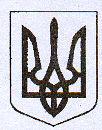                                               У К Р А Ї Н А  Жовківська міська рада   Львівського району Львівської областіВИКОНАВЧИЙ  КОМІТЕТ                                                 РІШЕННЯВід  ____________________        №	м. ЖовкваПро реєстрацію будівель  за Жовківською міською територіальною громадою Розглянувши технічні паспорти на об’єкти нерухомого майна, довідку КП ЛОР «Червоноградське МБТІ» від _______року №, довідку Регіонального відділення Фонду державного майна України по Львівській , Закарпатській та Волинській областях від 12.08.2021 року № 05-13-04467, з метою забезпечення державної реєстрації прав на нерухоме майно,  керуючись ст. ст  29, 30 закону України «Про місцеве самоврядування в Україні»,  виконавчий комітет Жовківської міської ради В И Р І Ш И В:Зареєструвати приміщення бібліотеки , яке знаходиться за адресою: вул. Центральна, 78 «а», приміщення 2, Львівського (Жовківського) району Львівської області та перебуває у комунальній власності, за Жовківською міською територіальною громадою в особі Жовківської міської ради Львівського району Львівської області.Зареєструвати приміщення медпункту , яке знаходиться за адресою: вул. Центральна, 78 «а», приміщення 1, Львівського (Жовківського) району Львівської області та перебуває у комунальній власності, за Жовківською міською територіальною громадою в особі Жовківської міської ради Львівського району Львівської області.Зареєструвати приміщення ДНЗ, яке знаходиться за адресою: вул. Центральна, 78 «а», приміщення 4, Львівського (Жовківського) району Львівської області та перебуває у комунальній власності, за Жовківською міською територіальною громадою в особі Жовківської міської ради Львівського району Львівської області.Зареєструвати приміщення  сільської ради, яке знаходиться за адресою: вул. Центральна, 78 «а», приміщення 3, Львівського (Жовківського) району Львівської області та перебуває у комунальній власності, за Жовківською міською територіальною громадою в особі Жовківської міської ради Львівського району Львівської області.Контроль за виконанням рішення покласти на заступника Жовківського міського голови А. Колієвича. Міський голова						Олег Вольський